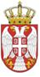       Република Србија      ОСНОВНА ШКОЛА „ЋЕЛЕ-КУЛА“Ниш, Радних бригада 28Број: 610-69/7-36-2021-04Датум: 18.02.2021. годинеИЗВОДиз записника са 36. седнице Школског одбора Основне школе „Ћеле-кула“ Ниш, одржане 18.02.2021. године са почетком у 14 сатиСедници присуствовало 5 чланова Школског одбора.О Д Л У К ЕУсвојен записника са 35. седнице;Разматрана и донета Допуна Статута Основне школе „Ћеле-кула“ Ниш;Разматран и донет Правилник о начину планирања, спровођења и праћења извршења уговора о јавној набавци и начину планирања и спровођења набавки на које се закон не примењује;Разматран и усвојен Финансијски извештај о пословању Основне школе „Ћеле-кула“ Ниш – завршни рачун за 2020. годину; Донет План набавки на које се Закон о јавним набавкама не примењује за 2021. годину и Именована Комисије за спровођење набавки на које се Закон о јавним набвкама не примењује за 2021. годину: Јелена Пејчић, координатор, Анита Богдановић, члан и Саша Николић, члан.Седница је завршена у 1445 часова.Записничар						Марија Петровић